№НайменуванняХарактеристикиК-ть, шт.Фото1Човен BRIG Falcon Tenders F570 Sport Тип днища -  пластиковое непотопляєме днище	Кільова 	Вантажопідйомність 1270 кг	Діаметр борта 50	смДовжина	570 см	Ширина 230 см2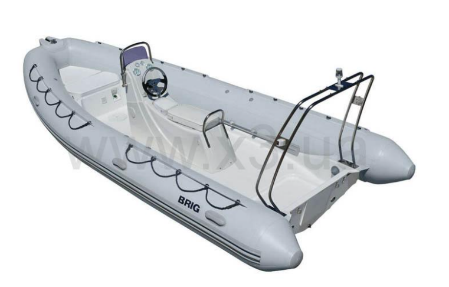 2Катер                  UMS-1000 (з транспортувальним тралом в комплекті)Спеціальні катери для проведення робіт з розмінування (далі - СК-Р) - спеціально обладнані плавзасоби, призначені для забезпечення розмінування річкових та морських акваторій та проведення робіт звиявлення і знешкодження ВНП на водних об'єктах.3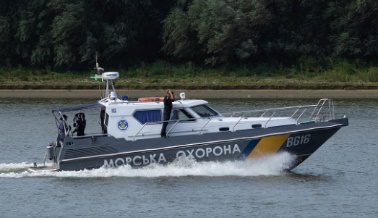 3Підвісний човновий двигун SUZUKI DF90ATL Потужнічть 90 к.с.Тип двигуна – 4-х тактний Кількість циліндрів – 4 Передачі – F-N-R Тип рульового управління – дистанційне Пуск двигуна – електричний старт 2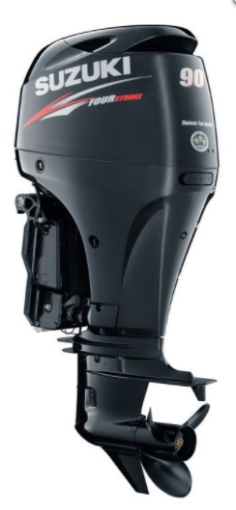 4Причіп Кияшко для човнів Довжина трала 600 см3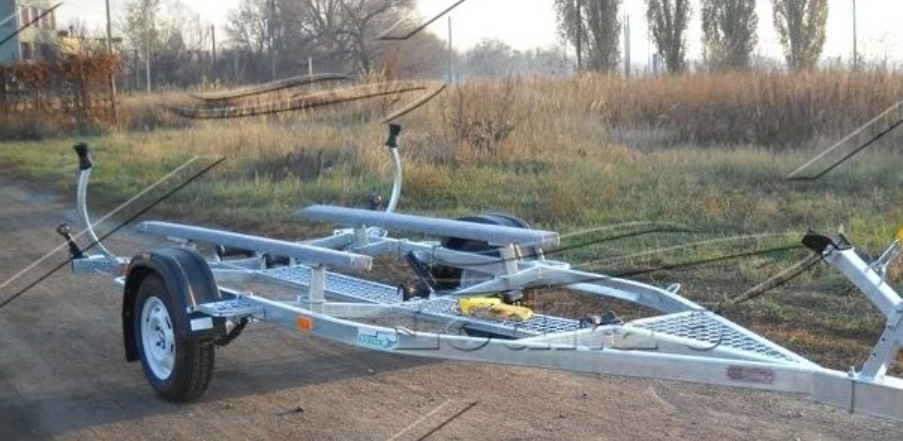 5Ехолот Humminbird HELIX 9 CHIRP MEGA SI+ GPS G4NЕкран: 9", 600X1024;Сонар: 6 променів, XNT 9 HW MSI 150 T, 20°/60°/45°/75°/180°, частота 83/200/455/800/1200 kHz;Максимальна глибина: 2D 365м, DI 38м, MegaDI 23м, SI 146м, MegaSI 76мGPS-модуль: в наявності 6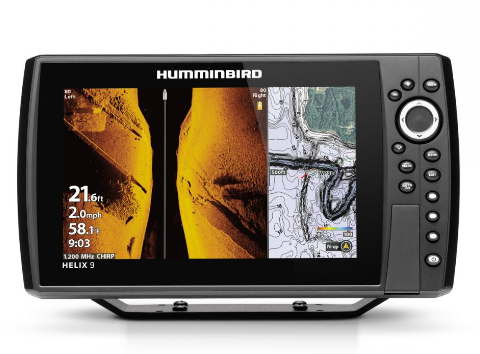 6Гідравлічний інструмент Пила дискова та ланцюгова, шліфувальна машинка, дриль, перфоратор, ножиці3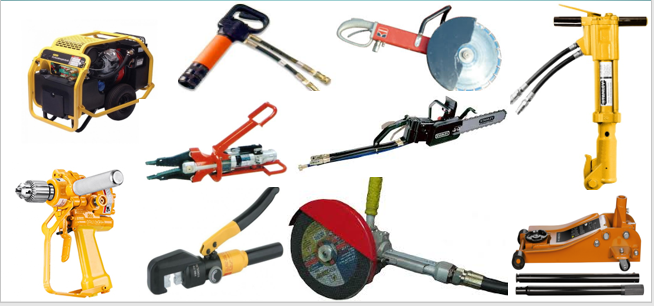 7Підводний буксирувальник SEA-DOO VS SUPERCHARGED PLUS Швидкість під водою до 4.8 км/год.Глибина занурення до 30 метров.Час роботи до 1,5 год.6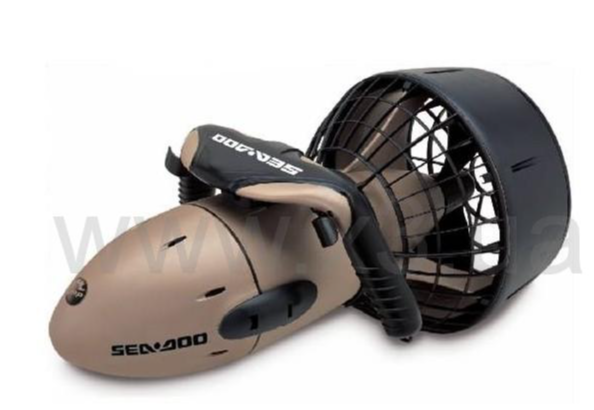 8Повнолицьова маска OTS Spectrum FFM w/ 
+ Buddy Phone D2 OTS SpectrumДозволяє використовувати будь-яку другу ступінь регулятора (для кріплення в масці знімається загубник)Buddy Phone D2 - це мініатюрний цифровий гідроакустичний приймач, який забезпечує комунікацію двох і більше дайверів між собою і / або з поверхнею. Пристрій використовує технологію цифрової модуляції / демодуляції, що забезпечує чистоту і ясність звуку.25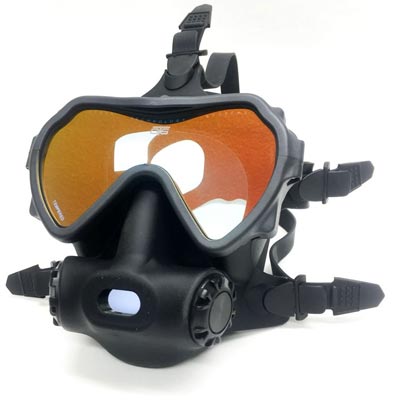 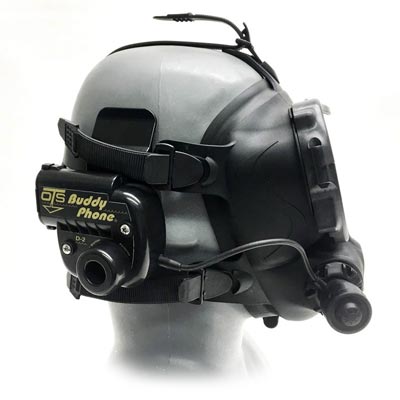 9Надводна станція гідроакустичного зв'язкуOTS Aquacom® STX-101 Номінальна дальність -Спокійне море - понад 1500 м; при хвилюванні 6 балів - 200 мДіапазон робочих частот - 30-35 кГцДіапазон аудіо частот - 300-3500 ГцАкустична потужність -5 ВтПриймач -Керамічний, закріплений на кінці 55-футового кабелюЗовнішнє живлення - 12 В постійного струму, не менше 4 АДжерела живлення і тривалість роботи - 2 6-вольтів алкалінових батареї - 20 годинГлибина  - 26.9 см6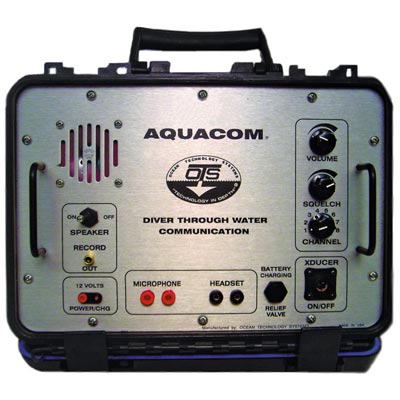 10Підводний приймач гідроакустичного зв'язку SSB-2010 Підводний, 4-х канальний приймач гідроакустичної зв'язку OTS SSB-201025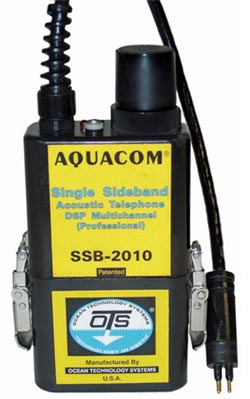 11Каністровий ліхтар Dive Rite EX35 Світлодіод: Cree XHP35 HI, 35 ВтПотужність: 4500 Лм5 режимів работиМаксимальна глибина: 150м25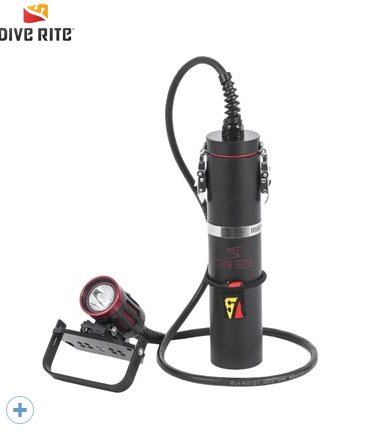 12LOWRANCE STRUCTURESCAN 3D (LSS-3D) - СТРУКТУРНИЙ СКАНЕР 3DSideScan (Бічне сканування)Макс. радіус дії	455 кГц – 365 м (Загальний), 182 м у кожну сторонуМакс. швидкість	56 км/годМітки об'єктів	24 км/годОптимальна швидкість	16 км/год чи меншеDownScan (Нижнє сканування)Макс. глибина	60 мМакс. швидкість	88 км/годМітки об'єктів	56 км/годОптимальна швидкість	16 км/год чи менше6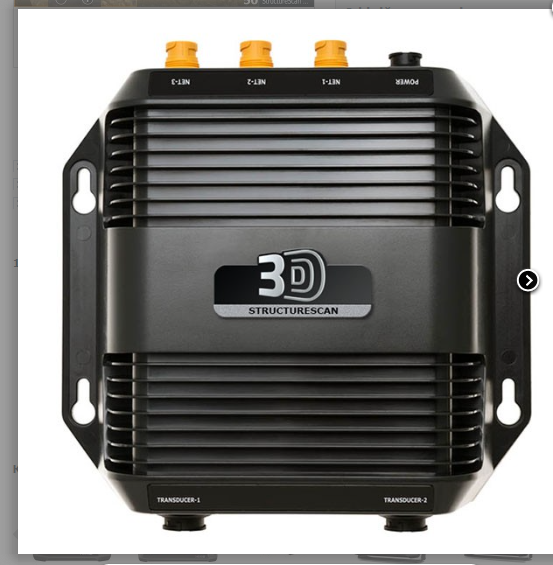 13Барокамера FORTIUS 420Підвищення робочого тиску: до 3,0 АТАЕлементи керування пристрою (для оператора та пацієнта): усередині та зовні (аналогічні)Регулятори надлишкового тиску із захистомРізні налаштування тискуВиходи сумісні з іншим медичним обладнаннямКонструкція: армована сталева, покриття: світло-блакитнеМатеріал: нетоксичні матеріали медичного призначенняМатрац спеціального розміру1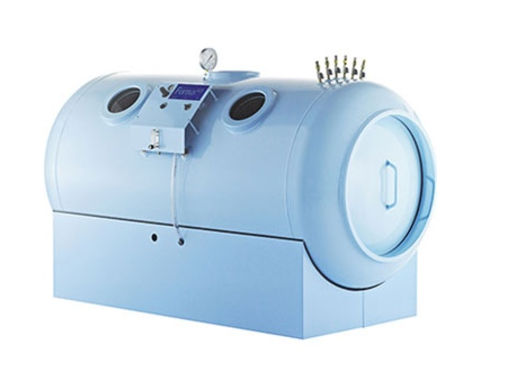 14Барокамера VITAERIS 320Робочий тиск: 1,3 АТАПокращена система потоку повітря через барокамеру під час процедуриЗапатентована система подвійної застібки-блискавкиДодатковий вихід для підключення медичних пристроївМатеріал камери: міцний 2-х сторонній поліестер з уретановим покриттямПодвійні клапани регулювання надлишкового тиску із захистом від стороннього втручанняЖорстка рама, що зберігає форму під час випуску повітряМатрац спеціальної форми для розташування усередині барокамериНетоксичні комплектуючі деталі медичного призначення1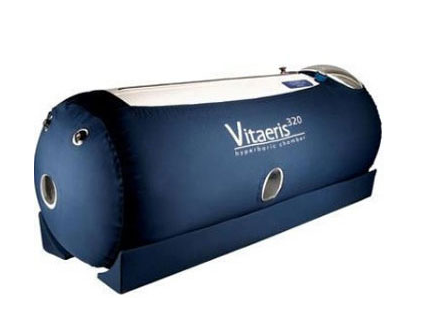 15Катер з гідролокатором бічного оглядукатер з радіоканалом управління;• пульт управління;• антена ГБО;• альтиметрехолот;• приймач GPS;• інтерфейси підключення додаткового устаткування;• програмне забезпечення для передачі, збереження і обробки даних.3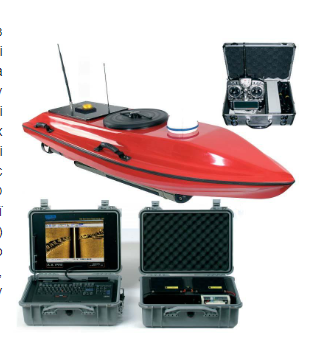 16Електронна панель водолазадистанція і пеленг до наступної маршрутної точки;• індикатор напряму руху водолаза;• швидкість пересування водолаза;• поточні географічні координати водолаза;• поточна глибина занурення водолаза;• висота водолаза над рівнем дна;• індикатор положення водолаза відносно горизонтальної площини;• поточний час занурення;• температура води;• напрям у бік берегової лінії;• індикатор зарядки батареї.25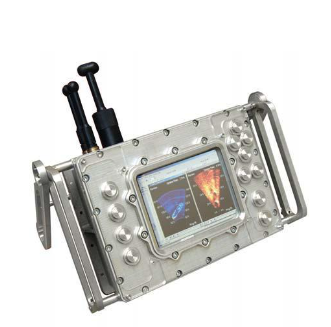 17Водолазна станція швидкого розгортання- водолазний спуск і роботу одного водолаза в шланговому спорядженні з витратою повітря до 90 л/хв на глибину до 60 метрів впродовж 35 хвилин;- проведення декомпресії одного водолаза у воді.6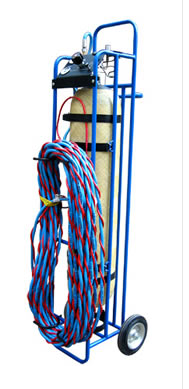 18Водолазні шоломи Kirby Morgan Super LiteШоломи SuperLite 17А/В/К/C, 27A/B призначені для професійного використання. Шоломи є розвитком конструкції повнолицьових масок. Дихання в шоломі здійснюється через легеневий автомат, що значно зменшує витрату повітря і шум в шоломі і, у свою чергу, покращує якість зв'язку. Багато тисяч годинників, проведених водолазами під водою, довели надійність, комфортність і безпеку застосування описуваних шоломів.25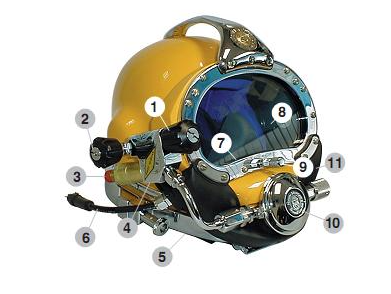 19Сухий гідрокостюм Santi EnduroМатеріал: тріламінат щільність - 530 г/кв.м25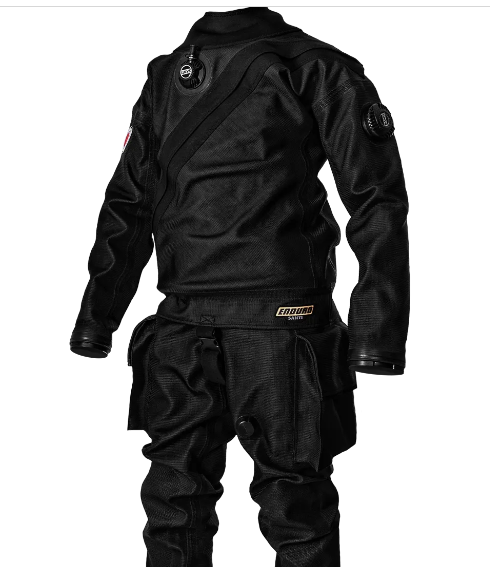 20Поддева для сухого гідрокостюмаAqua Lung undersuit arctic 300 Матеріал: 60% нейлон  / 40% поліэстерУтеплювач: 3M Thinsulat25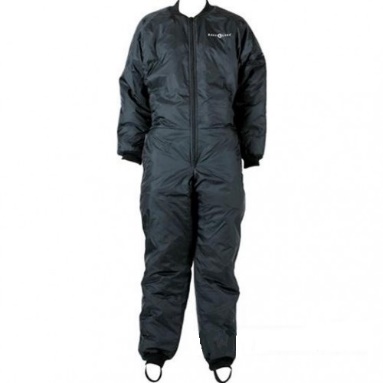 21Підводний комп’ютер Suunto Vyper Novo Управління - 4 кнопкиЦифровий 3D компас з компенсацією нахилу 3 Газових суміші (21 - 99%)Алгоритм декомпресії — Suunto RGBMП’ять режимів: повітря, киснево-азотна суміш, глибиномір, фрідайвінг та вимикання Може використовуватися з  трансміттером25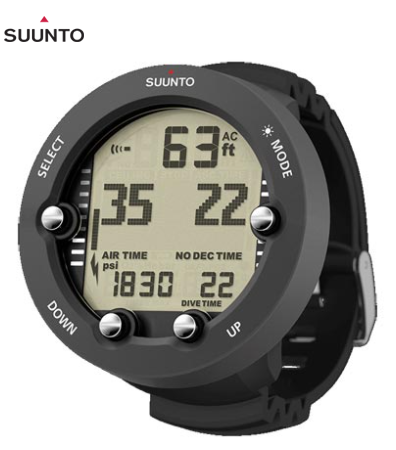 22Трансміттер Suunto LED Вкручується в першу ступінь регулятора, в порт ВТ. Передає інформацію про тиск повітря в балоні на підводний комп’ютер  (макс. дистанція 1.8м)25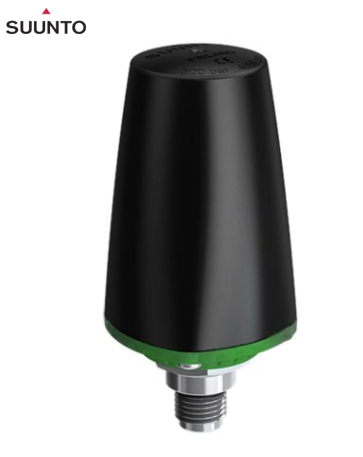 23Балон для дайвінга BTS двухвентильний 15 літрів, Din Матеріал: стальОб’єм: 15 л.Робочий тиск: 232 barРізьба горловини: М25х225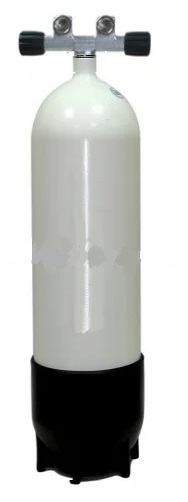 24Компенсатор плавучості для дайвінгу Seac Sub ModularПідйомна сила: 
60 lbs (27.2 кг)25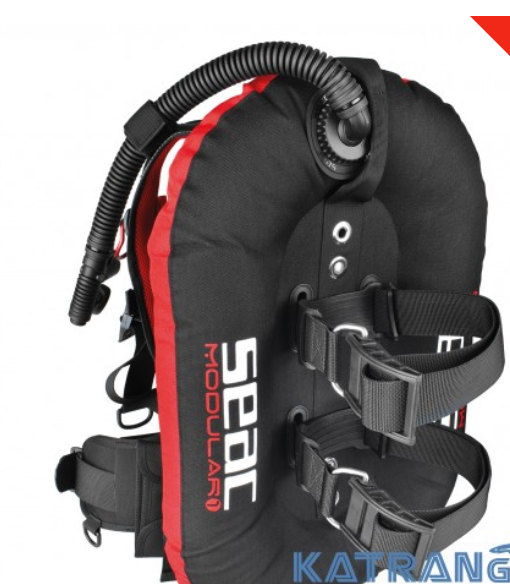 25комплект для дайвінгу регулятор Apeks XTX 100 DIN і октопус XTX40 з консоллю Перша ступінь - Мембранна, збалансована- Матеріал - латунь з нікельованим покриттям- Суха камера- Сертифікована для холодної води- Два порти низького тиску 3/8- Один порт високого тиску 7/16Друга ступінь DR:- Металевий корпус стійкий до обмерзання і ударів- Система VAD для підтримки стабільного потоку- Mesh Grid - система запобігання фрі флоу при сильному зустрічному потоціПродуктивність - 620 л / хв25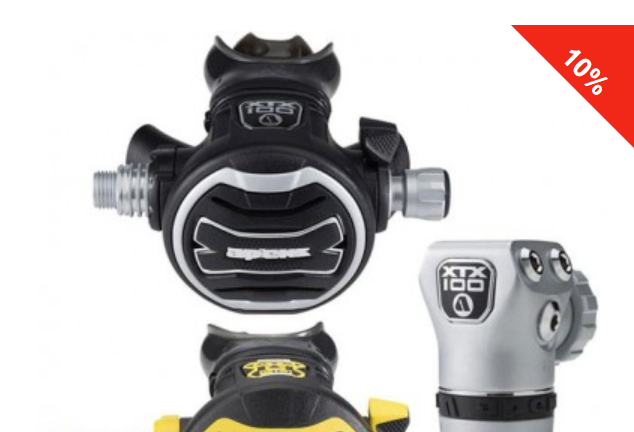 26Гідрокостюммокрого типуAqua Lung Safaga(SET) + шлем Материал: неопрен Толщина: 5 мм + 5 мм25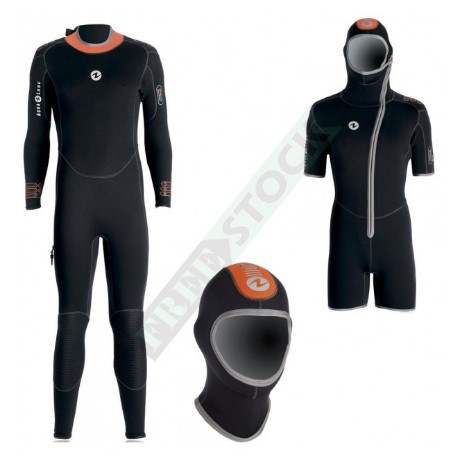 27Перчатки неопренові Aqualung Aleutian Kevlar Товщина -5 ммП’ятипалі25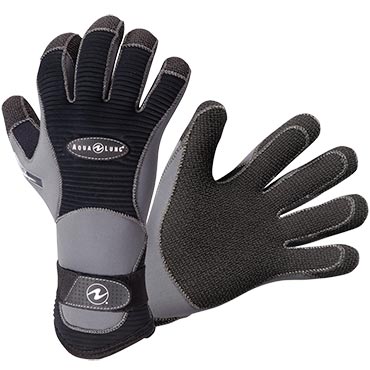 28ЛастиApeks RK3 Розмір: Large (9-11)25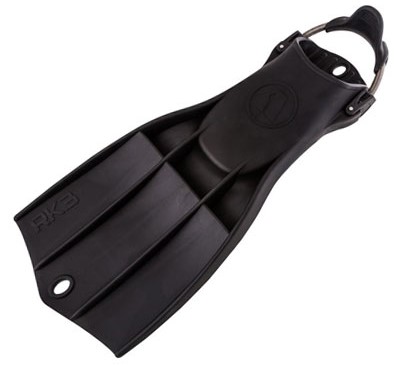 29Маска Scubapro Spectra Тип: двухтекольнаяМатериал: силикон, калённое стекло25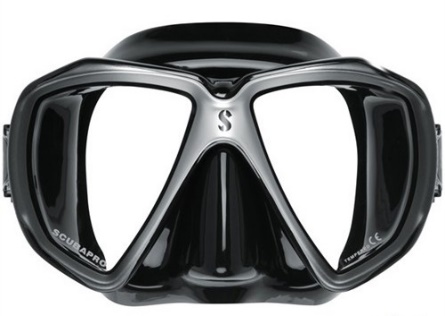 30Ніж Aqualung Wenoka Big Squeeze Lock, тупой конец Матеріал: нержавіюча сталь 30425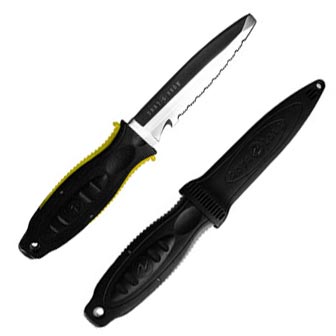 31Стропоріз в ножнах Dive Rite Лезо зі сталі 420 (можна міняти), запасне йде в комплектіКордуровий челол з липучкоюРазмер11.4см x 6.4 смВага 51 гр25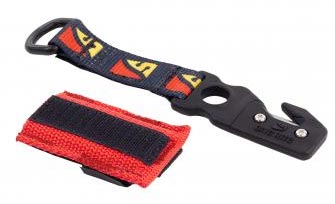 32Шлем Waterproof H1 5/10мм Неопрен основної частини - 10 мм, коротка манишка -5 мм25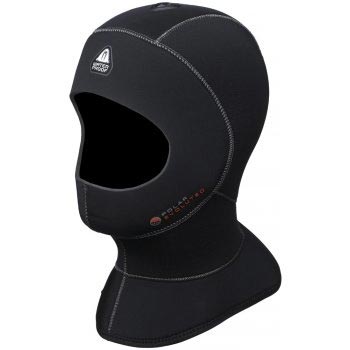 